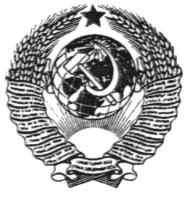 ГОСУДАРСТВЕННЫЙ СТАНДАРТ СОЮЗА ССРБАЛКИ ПОДКРАНОВЫЕ СТАЛЬНЫЕ ДЛЯ МОСТОВЫХ ЭЛЕКТРИЧЕСКИХ КРАНОВ ОБЩЕГО НАЗНАЧЕНИЯ ГРУЗОПОДЪЕМНОСТЬЮ ДО 50 тТЕХНИЧЕСКИЕ УСЛОВИЯГОСТ 23121-78ГОСУДАРСТВЕННЫЙ КОМИТЕТ СССР ПО ДЕЛАМ СТРОИТЕЛЬСТВАМоскваРАЗРАБОТАН И ВНЕСЕН Ордена Трудового Красного Знамени Центральным научно-исследовательским и проектным институтом строительных металлоконструкций (ЦНИИпроектстальконструкция) Госстроя СССРИСПОЛНИТЕЛИВ. М. Бахмутский (руководитель темы), Т.Ф. Королева, И.М. Сорокина, Л.А. Пескова, В.А. Алексеев, В.Т. Ильин, П.П. ДомерщиковУТВЕРЖДЕН И ВВЕДЕН В ДЕЙСТВИЕ Постановлением Государственного комитета Совета Министров СССР по делам строительства от 28 апреля 1978 г. № 72ГОСУДАРСТВЕННЫЙ СТАНДАРТ СОЮЗА ССР  БАЛКИ ПОДКРАНОВЫЕ СТАЛЬНЫЕ ДЛЯМОСТОВЫХ ЭЛЕКТРИЧЕСКИХ КРАНОВОБЩЕГО НАЗНАЧЕНИЯ ГРУЗОПОДЪЕМНОСТЬЮДО 50 т	ГОСТТехнические условия	23121-78  Steel crane girders forgeneral - purpose overneadelectric cranes of 50t capacity.SpecificationsПостановлением Государственного комитета Совета Министров СССР по делам строительства от 28 апреля 1978 г. № 72 срок действия установленс 01.01.1979 г.до 01.01.1984 г.Несоблюдение стандарта преследуется по законуНастоящий стандарт распространяется на стальные сварные разрезные подкрановые балки пролетами 6 и 12 м, двутаврового поперечного сечения, составленные из трех листов, устанавливаемые на стальные или железобетонные колонны зданий и открытых крановых эстакад, возводимых в районах с расчетной температурой наружного воздуха минус 65С и выше и сейсмичностью до 9 баллов включительно.Балки предназначаются для мостовых электрических кранов общего назначения грузоподъемностью до 50 т легкого, среднего и тяжелого режимов работы.Балки должны удовлетворять требованиям ГОСТ 23118-78 и требованиям, изложенным в соответствующих разделах настоящего стандарта.1. ОСНОВНЫЕ РАЗМЕРЫ1.1. Балки должны изготовляться пролетами 6 м (5,5 м) или 12 м (11,5 м).1.2. Балки, в зависимости от места их расположения, должны изготовляться двух видов:рядовые;концевые, примыкающие к торцам зданий и температурным швам.1.3. Схемы и основные размеры балок должны соответствовать указанным на чертеже.Схемы и основные размеры балок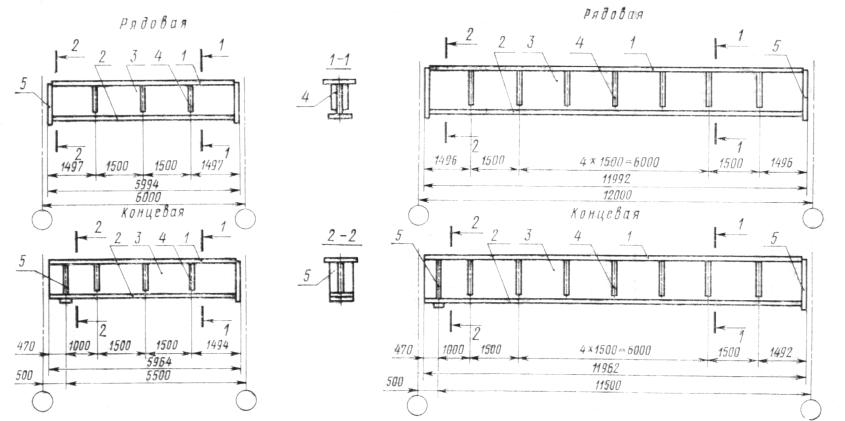 1 - верхний пояс; 2 - нижний пояс; 3 - стенка балки; 4 - ребра жесткости; 5 - опорные ребра2. ТЕХНИЧЕСКИЕ ТРЕБОВАНИЯ2.1. Балки должны изготовляться в соответствии с требованиями настоящего стандарта, ГОСТ 23118-78 и СНиП III-18-75 по рабочим чертежам КМД, утвержденным в установленном порядке.2.2. Предельные отклонения линейных размеров балок и их деталей от номинальных приведены в табл. 1.Таблица 1мм2.3. Предельные отклонения формы и расположения поверхностей балок от проектных приведены в табл. 2.Таблица 2мм2.4. Шероховатость механически обработанной торцевой поверхности опорного ребра не должна быть грубее первого класса по ГОСТ 2789-73. Кромки поясов подкрановых балок после машинной кислородной резки не должны иметь неровностей, превышающих 0,3 мм.2.5. Детали балок, в зависимости от расчетной температуры, должны изготовляться из сталей классов, приведенных в табл. 3.2.6. Материалы для сварки должны приниматься в соответствии со СНиП II-В.3-72.2.7. Поясные швы должны выполняться автоматической сваркой с плавным переходом швов к основному металлу.2.8. При выполнении сварных швов, соединяющих верхний пояс со стенкой, должен обеспечиваться полный провар стенки на всю ее толщину.2.9. Все сварные швы должны быть непрерывными.2.10. Заводские стыки листов поясов и стенок балок должны выполняться встык без накладок с применением двухсторонней сварки. Односторонняя сварка допускается при условии подварки корня шва.2.11. Поверхность стыковых швов листов поясов должна быть зачищена заподлицо с основным металлом. Допускается зачистка швов только в местах установки кранового рельса и соединений листов со стенкой.Таблица 3Примечания:1. Марки сталей должны приниматься по СНиП II-В.3-72 и СНиП II-28-73.2. Вариант 1 или 2 выбирается на основании результатов сравнения их технико-экономических показателей.2.12. При выполнении стыковых сварных швов должен обеспечиваться полный провар. Расчетное сопротивление наплавленного металла должно быть равно расчетному сопротивлению основного металла.2.13. Балки должны быть огрунтованы и окрашены. Грунтовка и окраска должны соответствовать пятому классу покрытия по ГОСТ 9.032-74.3. КОМПЛЕКТНОСТЬ3.1. Балки должны поставляться предприятием-изготовителем комплектно.В состав комплекта должны входить:балки или блоки балок;монтажные прокладки толщиной 6 мм в количестве, равном количеству балок;техническая документация в соответствии с требованиями ГОСТ 23118-78.3.2. Подкрановые балки для среднего ряда колонн должны поставляться блоками.Блок должен состоять из двух балок, соединенных по верхнему поясу тормозным устройством, и установленными между двумя балками вертикальными связями для обеспечения неизменяемости на время транспортирования блока.Допускается по согласованию между предприятием-изготовителем и потребителем поставлять раздельно балки, устанавливаемые по средним рядам колонн.4. ПРАВИЛА ПРИЕМКИ4.1. Балки для проверки соответствия их требованиям настоящего стандарта должны быть приняты техническим контролем предприятия-изготовителя поштучно.4.2. Контроль отклонения линейных размеров балок и их деталей (в том числе размеров поперечных сечений листов) от номинальных, отклонения формы и расположения поверхностей деталей от проектных, качества сварных соединений и подготовки поверхности под защитные покрытия должен производиться до грунтования балок.4.3. Потребитель имеет право производить приемку балок применяя при этом правила приемки и методы контроля, установленные настоящим стандартом.5. МЕТОДЫ КОНТРОЛЯ5.1. Контроль отклонения линейных размеров балок и их деталей от номинальных, отклонения формы и расположения поверхностей деталей от проектных, а также шероховатости механически обработанной поверхности следует производить универсальными методами и средствами.5.2. Контроль качества швов сварных соединений и размеров их сечений должен производиться в соответствии со СНиП III-18-75.6. МАРКИРОВКА, ТРАНСПОРТИРОВАНИЕ И ХРАНЕНИЕ6.1. Изготовленные балки должны быть замаркированы.На каждой балке должны быть нанесены следующие маркировочные знаки:номер заказа;номер чертежа КМД, по которому изготовлена балка;условное обозначение балок по чертежу КМД с указанием порядкового номера изготовления.Пример маркировки:где 300 - номер заказа;5 - номер чертежа КМД;Б1 - условное обозначение;2 - порядковый номер изготовления.6.2. Маркировочные знаки должны наноситься несмываемой краской на наружной стороне одного из опорных ребер - выше монтажной прокладки и на наружной стороне нижнего пояса - в средней части балки.6.3. При транспортировании и хранении балки должны опираться на деревянные подкладки и прокладки.Толщина деревянных подкладок должна быть не менее 50 мм при транспортировании и не мене 150 мм при хранении балок на строительной площадке.Толщина прокладок должна быть не менее 25 мм.Длина подкладок и прокладок должна быть больше габарита опирания балок не менее чем на 100 мм.При транспортировании и хранении должна быть обеспечена надежность закрепления балок и сохранность их от повреждений.Монтажные прокладки должны быть соединены с опорными ребрами временными болтами.Балки должны храниться в штабелях высотой не более чем 2,3 м.7. УКАЗАНИЯ ПО МОНТАЖУ7.1. Монтаж балок должен производиться в соответствии с требованиями ГОСТ 23118-78 и СНиП III-18-75.8. ГАРАНТИИ ИЗГОТОВИТЕЛЯ8.1. Изготовитель должен гарантировать соответствие балок требованиям настоящего стандарта при соблюдении условий транспортирования, хранения и монтажа, установленных стандартом.Наименование размераПред. откл.ЭскизДлина балок (расстояние между наружными гранями опорных ребер) L:5964 и 599411962 и 119924,05,0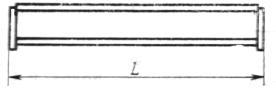 Высота балок (расстояние между наружной гранью верхнего пояса и торцом опоронго ребра) Н:до 1000 включ.св. 1000 « 1650 «1,52,0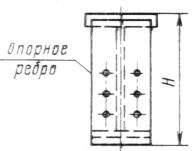 Расстояние между осями отверстий и торцом опорного ребра l; l1; l2Расстояние между осями отверстий в опорном ребре А0,80,8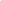 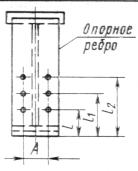 Расстояние между осями отверстий для креплений крановых рельсов в верхнем поясе балки А1,6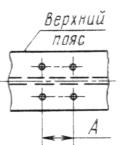 Наименование отклоненияПред. откл. ЭскизНепрямолинейность и неплоскостность поясов балок в месте примыкания к стенке при длине L:5964 и 599411962 и 119925,08,0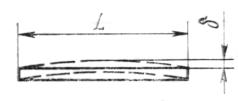 Неперпендикулярность поверхности верхнего пояса и стенки балки при ширине пояса В:до 250 включ.св. 250 « 500 «1,32,0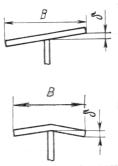 Вогнутость стенки балок при высоте стенки Н:до 1000 включ.св. 1000 « 1600 «3,05,0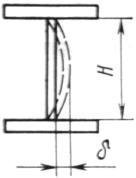 Неперпендикулярность торца опорного ребра к вертикальной оси балки0,3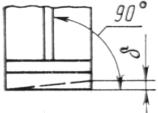 Неперпендикулярность вертикальной плоскости опорного ребра к горизонтальной оси балки при высоте балки Н:до 1000 включ.св. 1000 « 1650 «2,03,0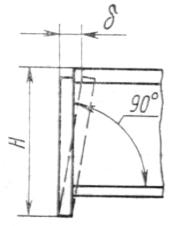 Смещение оси стенки балки с проектного положения3,0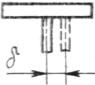 Наименование деталиСортаментКласс стали для зданий, воводимых при расчетной температуреКласс стали для зданий, воводимых при расчетной температуреКласс стали для зданий, воводимых при расчетной температуреминус 40С и вышеминус 40С и вышениже минусВариант 1. Из стали одного классаВариант 2. Из стали двух классов40С до минус 65СПоясГОСТ 82-70С38/23 илиС 46/33(С 44/29)С 46/33СтенкаГОСТ 19903-74С 46/33С 38/23(С 44/29)Опорное ребро(С 44/29)С 46/33(С 44/29)Ребро жесткостиГОСТ 103-76,ГОСТ 19903-74С 38/23С 38/23